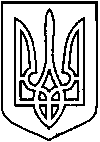 СЄВЄРОДОНЕЦЬКА МІСЬКА ВІЙСЬКОВО-ЦИВІЛЬНА АДМІНІСТРАЦІЯ  СЄВЄРОДОНЕЦЬКОГО РАЙОНУ  ЛУГАНСЬКОЇ  ОБЛАСТІРОЗПОРЯДЖЕННЯкерівника Сєвєродонецької міської  військово-цивільної адміністрації«       » січня 2022  року                                                                         №_____     Про встановлення надбавки за високі досягнення у праці директору комунального підприємства «ЗЕЛЕНЕ МІСТО» ГЛУЩЕНКУ Ігорю Юрійовичу Керуючись Законами України «Про військово-цивільні адміністрації»,   «Про місцеве самоврядування в Україні», на підставі абзацу четвертого пункту 3.1 розділу 3 «Умови матеріального забезпечення керівника» Контракту про призначення директора комунального підприємства «ЗЕЛЕНЕ МІСТО»                           від 17.12.2021, враховуючи службову записку заступника керівника Сєвєродонецької міської військово-цивільної адміністрації Олега КУЗЬМІНОВА, яка зареєстрована загальним відділом Сєвєродонецької міської військово-цивільної адміністрації 10.01.2022 с.з. 2,                                                ВСТАНОВИТИ директору комунального підприємства «ЗЕЛЕНЕ МІСТО» ГЛУЩЕНКУ Ігорю Юрійовичу надбавку за високі досягнення у праці   за рахунок коштів підприємства у розмірі 20 відсотків посадового окладу на період з 17.12.2021 по 19.12.2022.Дане розпорядження підлягає оприлюдненню. Контроль за виконанням цього розпорядження покладаю на                             заступника керівника Сєвєродонецької міської  військово-цивільної адміністрації Олега КУЗЬМІНОВА. Керівник Сєвєродонецької міськоївійськово-цивільної адміністрації 			         Олександр СТРЮК